lMADONAS NOVADA PAŠVALDĪBA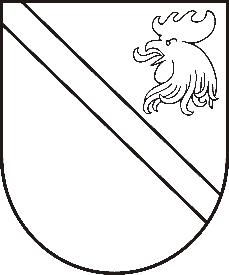 Reģ. Nr. 90000054572Saieta laukums 1, Madona, Madonas novads, LV-4801 t. 64860090, fakss 64860079, e-pasts: dome@madona.lv ___________________________________________________________________________MADONAS NOVADA PAŠVALDĪBAS DOMESLĒMUMSMadonā2017.gada 28.decembrī						Nr.730								(protokols Nr.27, 10. p.)Par atļaujas izsniegšanu lauksaimniecībā izmantojamās zemes ierīkošanai mežā nekustamajā īpašumā “Cinīši”, Barkavas pagastā, Madonas novadāMadonas novada pašvaldībā ir saņemts SIA “FRIEDRICH HAASE” iesniegums ar lūgumu pieņemt lēmumu par atļaujas (atmežošanas) izdošanu saskaņā ar MK noteikumu Nr.118 “Kārtība, kādā lauksaimniecībā izmantojamo zemi ierīko mežā, kā arī izsniedz atļauju tās ierīkošanai” 7.punktu. SIA “FRIEDRICH HAASE” ir veikusi maksājumu “Valstij maksājamā atmežošanas kompensācija” 138,02 Eur apmērā sakarā ar meža zemes transformāciju par lauksaimniecības zemi īpašumā “Cinīši”, Barkavas pagastā, Madonas novadā, kad.nr.70440060035, 1 kv. 1nog. 0,63ha platībā un 1 kv. 2 nog. 0,34 ha platībā ar kopējo platību 0,97 ha.Pamatojoties uz Ministru kabineta 05.03.2014. noteikumi Nr.118 „Kārtība, kādā lauksaimniecībā izmantojamo zemi ierīko mežā, kā arī izsniedz atļauju tās ierīkošanai” 7. un 14.punktu un Ministru kabineta 18.12.2012. noteikumi Nr.889 „Noteikumi par atmežošanas kompensācijas noteikšanas kritērijiem, aprēķināšanas un atlīdzināšanas kārtību” 18.punktu, ņemot vērā Uzņēmējdarbības, teritoriālo un vides jautājumu komitejas atzinumu, atklāti balsojot: PAR – 15 (Agris Lungevičs, Zigfrīds Gora, Ivars Miķelsons, Artūrs Čačka, Antra Gotlaufa, Artūrs Grandāns, Gunārs Ikaunieks, Valda Kļaviņa, Valentīns Rakstiņš, Andris Sakne, Rihards Saulītis, Inese Strode, Aleksandrs Šrubs, Gatis Teilis, Kaspars Udrass), PRET - NAV, ATTURAS - NAV, Madonas novada pašvaldības dome NOLEMJ:Izsniegt SIA “FRIEDRICH HAASE” reģ.nr. 45403011670 atļauju lauksaimniecībā izmantojamās zemes ierīkošanai mežā nekustamajā īpašumā „Cinīši”, Barkavas pagasts, Madonas novads, kadastra Nr.7044 006 0035 (Pielikums Nr.1).Lēmuma izpildi nodrošināt Madonas novada pašvaldības izpilddirektoram.Šo lēmumu var pārsūdzēt Administratīvajā rajona tiesā viena mēneša laikā no tā spēkā stāšanās dienas.Domes priekšsēdētājs							A.Lungevičs